LGD=81.25% (32/26)COI = 13.28% Hide detailsAM CAN INTL MEX CH Starkette Pride of Wincroft ROMX: 4.6875%US CH Borgia's Evita Of Romanijo's Joy ROMX: 3.125%CH Los Perritos Luigi ROM: 2.34375%CH Tapscott's Isadorable: 1.5625%CH Los Companero's V Havaluv: 1.5625%Trial breeding with GRCH Tigerlily Tamaran Smoke On The Water and 
GCH UKC BIS Beseme's Any Dream Will Do - 
5 generation pedigree (100% complete)GRCHTigerlily Tamaran Smoke On The Water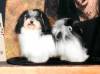 GRCHTamaran Up In Smoke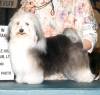 AM CAN INTL MEX CHStarkette Pride of WincroftROMX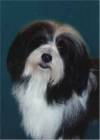 AM CHVoila Prime TimeROM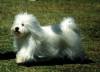 SUCHInvibe's Whiskey Pete's In Nevada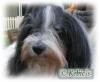 GRCHTigerlily Tamaran Smoke On The WaterGRCHTamaran Up In SmokeAM CAN INTL MEX CHStarkette Pride of WincroftROMXAM CHVoila Prime TimeROMCHA Maiden Effort's Wish Me Luck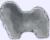 GRCHTigerlily Tamaran Smoke On The WaterGRCHTamaran Up In SmokeAM CAN INTL MEX CHStarkette Pride of WincroftROMXCHStarkette Cookies And CreamROM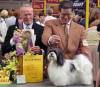 AM CHKatrina's Charmer Of ManfredROMX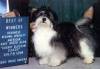 GRCHTigerlily Tamaran Smoke On The WaterGRCHTamaran Up In SmokeAM CAN INTL MEX CHStarkette Pride of WincroftROMXCHStarkette Cookies And CreamROMHCA CHStarkette Cabbage Patch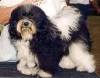 GRCHTigerlily Tamaran Smoke On The WaterGRCHTamaran Up In SmokeCHAmor Tamaran Pajama Party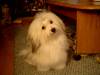 CHPayasa Histyle Cash N' DreamsAM CAN INTL MEX CHStarkette Pride of WincroftROMXGRCHTigerlily Tamaran Smoke On The WaterGRCHTamaran Up In SmokeCHAmor Tamaran Pajama PartyCHPayasa Histyle Cash N' DreamsCHLeonardos Payasita YoYoRN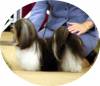 GRCHTigerlily Tamaran Smoke On The WaterGRCHTamaran Up In SmokeCHAmor Tamaran Pajama PartyCH.Amor That GirlCHLos Companero's V Havaluv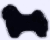 GRCHTigerlily Tamaran Smoke On The WaterGRCHTamaran Up In SmokeCHAmor Tamaran Pajama PartyCH.Amor That GirlCHTapscott's Isadorable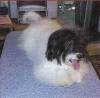 GRCHTigerlily Tamaran Smoke On The WaterCHTigerlily Some Like It HotCHLos Perritos Shelly's DakotaCHLos Perritos Scamp At Salem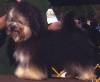 CHLos Perritos LuigiROM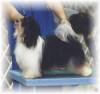 GRCHTigerlily Tamaran Smoke On The WaterCHTigerlily Some Like It HotCHLos Perritos Shelly's DakotaCHLos Perritos Scamp At SalemUS CHLos Perritos Covered In FurROM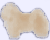 GRCHTigerlily Tamaran Smoke On The WaterCHTigerlily Some Like It HotCHLos Perritos Shelly's DakotaUS CHBorgia's Evita Of Romanijo's JoyROMXA Maiden Effort's Jazz-Up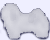 GRCHTigerlily Tamaran Smoke On The WaterCHTigerlily Some Like It HotCHLos Perritos Shelly's DakotaUS CHBorgia's Evita Of Romanijo's JoyROMXNLCHA Maiden Effort's Ice Sugar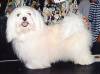 GRCHTigerlily Tamaran Smoke On The WaterCHTigerlily Some Like It HotCHAmor's Calico ButtonsCHTapscott's Twist N Shout D'Amor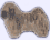 AKC CHYes Giorio Vom SalzetalROMX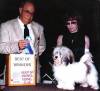 GRCHTigerlily Tamaran Smoke On The WaterCHTigerlily Some Like It HotCHAmor's Calico ButtonsCHTapscott's Twist N Shout D'AmorCHBonneterre Domino D'TapscottROM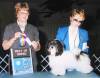 GRCHTigerlily Tamaran Smoke On The WaterCHTigerlily Some Like It HotCHAmor's Calico ButtonsCHAmor's That Girl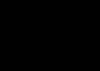 CHLos Companero's V HavaluvGRCHTigerlily Tamaran Smoke On The WaterCHTigerlily Some Like It HotCHAmor's Calico ButtonsCHAmor's That GirlCHTapscott's IsadorableGCH UKC BISBeseme's Any Dream Will Do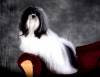 CHLos Feliz Splash Of Mollimar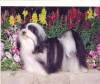 CHLos Perritos Wee PantaloonsROMX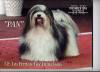 CHLos Perritos LuigiROMAM CHKatrina's Charmer Of ManfredROMXGCH UKC BISBeseme's Any Dream Will DoCHLos Feliz Splash Of MollimarCHLos Perritos Wee PantaloonsROMXCHLos Perritos LuigiROMHCA, CKC, ARBA, RARITY, DFUSA, INT IABKCA CHTi-Ara's Patty CakeROM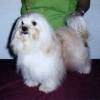 GCH UKC BISBeseme's Any Dream Will DoCHLos Feliz Splash Of MollimarCHLos Perritos Wee PantaloonsROMXUS CHBorgia's Evita Of Romanijo's JoyROMXA Maiden Effort's Jazz-UpGCH UKC BISBeseme's Any Dream Will DoCHLos Feliz Splash Of MollimarCHLos Perritos Wee PantaloonsROMXUS CHBorgia's Evita Of Romanijo's JoyROMXNLCHA Maiden Effort's Ice SugarGCH UKC BISBeseme's Any Dream Will DoCHLos Feliz Splash Of MollimarCHKolmar's MS QT PI Of Los Feliz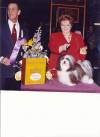 AM. CAN. CH.Voila Clean SweepROM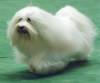 INTUCH NORDUCHVoila Wow That's ItSV-99,NORDV-99,FINV-00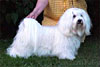 GCH UKC BISBeseme's Any Dream Will DoCHLos Feliz Splash Of MollimarCHKolmar's MS QT PI Of Los FelizAM. CAN. CH.Voila Clean SweepROMVoila Leading LadyGCH UKC BISBeseme's Any Dream Will DoCHLos Feliz Splash Of MollimarCHKolmar's MS QT PI Of Los FelizCHKolmar's La Nina Del Milenio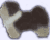 AM CAN INTL MEX CHStarkette Pride of WincroftROMXGCH UKC BISBeseme's Any Dream Will DoCHLos Feliz Splash Of MollimarCHKolmar's MS QT PI Of Los FelizCHKolmar's La Nina Del MilenioCHKolmar's Starkette Las PalmaGCH UKC BISBeseme's Any Dream Will DoGCHBeseme's An Affair To Remember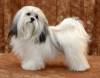 CHShelley's Rickie Ricardo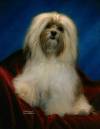 CHAlderon's Shelley's Jamoacha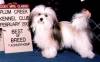 CHLos Perritos Make It HappenGCH UKC BISBeseme's Any Dream Will DoGCHBeseme's An Affair To RememberCHShelley's Rickie RicardoCHAlderon's Shelley's JamoachaAlderons Sparkling Chablis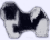 GCH UKC BISBeseme's Any Dream Will DoGCHBeseme's An Affair To RememberCHShelley's Rickie RicardoDestiny's Shelley's Cookies N Creme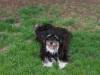 Kimbriel's The Cisco KidGCH UKC BISBeseme's Any Dream Will DoGCHBeseme's An Affair To RememberCHShelley's Rickie RicardoDestiny's Shelley's Cookies N CremeGrillo De DestinyGCH UKC BISBeseme's Any Dream Will DoGCHBeseme's An Affair To RememberCHLiveoak's Southern CharmRN ROM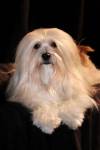 CH.Yankee Joe Vom Salzetal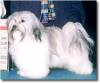 VDHVKSetacane Martini Mit ZitroneGCH UKC BISBeseme's Any Dream Will DoGCHBeseme's An Affair To RememberCHLiveoak's Southern CharmRN ROMCH.Yankee Joe Vom SalzetalUnbelievable Uljana Vom SalzetalGCH UKC BISBeseme's Any Dream Will DoGCHBeseme's An Affair To RememberCHLiveoak's Southern CharmRN ROMCHEstrella's Razzle Dazzle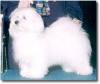 HSDAA & AKC CHSalemi CharlyROMX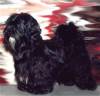 GCH UKC BISBeseme's Any Dream Will DoGCHBeseme's An Affair To RememberCHLiveoak's Southern CharmRN ROMCHEstrella's Razzle DazzleKolmar's Rosie Mi Novia